ESCOLA _________________________________DATA:_____/_____/_____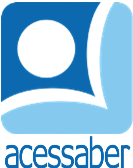 PROF:_______________________________________TURMA:___________NOME:________________________________________________________MULTIPLICAÇÃOTutti é um cachorro que adora comer cenoura, ele ganha 3 cenouras por dia. Em uma semana quantas cenouras ele irá ganhar?RGiovanna precisa encher 26 copos de 180 ml com refrigerante. Qual a quantidade de refrigerante que ela precisará?R: Um marceneiro, por dia, fabrica 18 bancos. Quantos bancos ele irá fabricar em 7 dias?R: José vendeu metade de seus gibis e ficou com 56. Quantos gibis ele tinha antes de vender?R: Laura ganhou 4 caixas de carrinhos, cada caixa tem 6 carrinhos. Quantos brinquedos ela ganhou?R: 